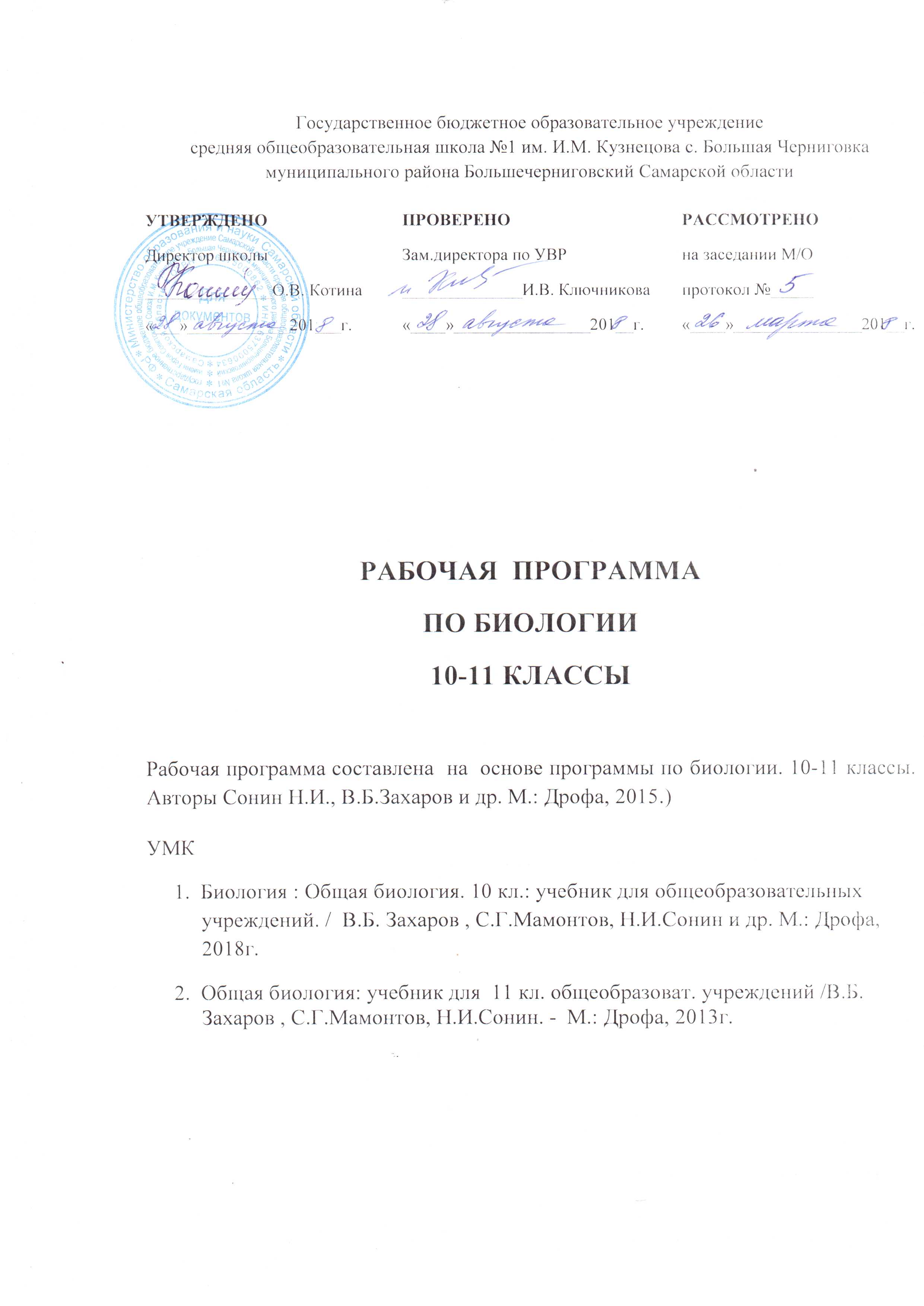 Пояснительная запискаРабочая программа по биологии для 10 - 11 классов составлена в полном соответствии с Федеральным компонентом Государственного стандарта среднего (полного) общего образования, на основе:Рабочая программа по биологии составлена  на основе Федерального Государственного стандарта, программы основного общего образования по биологии 10-11 классы. Авторы Сонин Н.И., В.Б.Захаров и др. М.: Дрофа, 2015.)Изучение биологии на ступени среднего (полного) общего образования в старшей школе на базовом уровне направлено на достижение следующих целей:освоение знаний о биологических системах (клетка, организм, вид, экосистема); истории развития современных представлений о живой природе; выдающихся открытиях в биологической науке; роли биологической науки в формировании современной естественнонаучной картины мира; методах научного познания; овладение умениями обосновывать место и роль биологических знаний в практической деятельности людей, развитии современных технологий; проводить наблюдения за экосистемами с целью их описания и выявления естественных и антропогенных изменений; находить и анализировать информацию о живых объектах;развитие познавательных интересов, интеллектуальных и творческих способностей в процессе изучения выдающихся достижений биологии, вошедших в общечеловеческую культуру; сложных и противоречивых путей развития современных научных взглядов, идей, теорий, концепций, различных гипотез (о сущности и происхождении жизни, человека) в ходе работы с различными источниками информации;воспитание убежденности в возможности познания живой природы, необходимости бережного отношения к природной среде, собственному здоровью; уважения к мнению оппонента при обсуждении биологических проблем;использование приобретенных знаний и умений в повседневной жизни для оценки последствий своей деятельности по отношению к окружающей среде, здоровью других людей и собственному здоровью; обоснования и соблюдения мер профилактики заболеваний, правил поведения в природе.Место предмета в учебном плане:В соответствии с учебным планом школы на изучение биологии в 10 и в 11 классах отводится 1 час в неделю, 34 часа в год. Реализация данной программы способствует использованию разнообразных форм организации учебного процесса, внедрению современных методов обучения и педагогических технологий.Рабочая программа предусматривает формирование у учащихся общеучебных умений и навыков, универсальных способов деятельности и ключевых компетенций. В этом направлении приоритетам являются: использование для познания окружающего мира различных методов (наблюдения, измерения, опыты, эксперимент); использование для решения познавательных задач различных источников информации; соблюдение норм и правил поведения в кабинете биологии, в окружающей среде, правил здорового образа жизни.В курсе биологии для 10-11 классов программа осуществляет интегрирование общебиологических знаний, в соответствии с процессами жизни того или иного структурного уровня организации живой материи. При этом в программе еще раз, но в другом виде (в новой ситуации) включаются основополагающие материалы о закономерностях живой природы, рассмотренные в предшествующих классах, как с целью актуализации ранее приобретенных знаний, так и для их углубления и обобщения в соответствии с требованиями образовательного минимума к изучению биологии в полной средней школе на базовом уровне.    В 10 и 11 классах предусматривается продолжение изучение теоретических  и прикладных основ общей биологии. В 10 классе изучаются разделы «Биология как наука. Методы научного познания», «Клетка», «Организм»; в 11 классе – «Вид», «Экосистемы».            Для приобретения практических навыков и повышения уровня знаний в рабочую программу включены лабораторные и практические работы, предусмотренные авторской программой и Примерной программой. При составлении календарно – тематического планирования проведено  соотнесение  лабораторных и практических работ авторской линии и Примерной программы. Лабораторные и практические работы по биологии делятся на две группы: направленные на формирование у учащихся общих учебных умений и навыков, обобщенных способов деятельности; направленные на определение уровня готовности обучающихся на практике применять полученные знания.Планируемые результаты освоения курса биологии.Деятельность образовательного учреждения общего образования в обучении биологии в средней (полной) школе должна быть направлена на достижение обучающимися следующих результатов: личностные, метапредметные и предметные результаты освоения. Личностными результатами изучения предмета «Биология» являются следующие умения: Постепенно выстраивать собственное целостное мировоззрение;осознавать современное многообразие типов мировоззрения, общественных, религиозных, атеистических, культурных традиций, которые определяют разные объяснения происходящего в мире; постепенно вырабатывать свои собственные ответы на основные жизненные вопросы, которые ставит личный жизненный опыт;учиться признавать противоречивость и незавершенность своих взглядов на мир, возможность их изменения.Учиться использовать свои взгляды на мир для объяснения различных ситуаций, решения возникающих проблем и извлечения жизненных уроков.Осознавать свои интересы, находить и изучать в учебниках по разным предметам материал (из максимума), имеющий отношение к своим интересам.Использовать свои интересы для выбора индивидуальной образовательной траектории, потенциальной будущей профессии и соответствующего профильного образования.Приобретать опыт участия в делах, приносящих пользу людям.Средством	развития личностных результатов служит учебный	материал, и прежде	 всего продуктивные задания учебникаМетапредметными результатами изучения курса «Биология» является формирование универсальных учебных действий (УУД).Регулятивные УУД:Самостоятельно обнаруживать и формулировать проблему в классной и индивидуальной учебной деятельности.Выдвигать версии решения проблемы, осознавать конечный результат, выбирать из предложенных и искать самостоятельно средства достижения цели.Составлять (индивидуально или в группе) план решения проблемы (выполнения проекта).Подбирать к каждой проблеме (задаче) адекватную ей теоретическую модель.Работая по предложенному и самостоятельно составленному плану, использовать наряду с основными и дополнительные средства (справочная литература, сложные приборы, компьютер). Планировать свою индивидуальную образовательную траекторию.Работать по самостоятельно составленному плану, сверяясь с ним и целью деятельности, исправляя ошибки, используя самостоятельно подобранные средства (в том числе и Интернет).Свободно пользоваться выработанными критериями оценки и самооценки, исходя из цели и имеющихся критериев, различая результат и способы действий. В ходе представления проекта давать оценку его результатам.Самостоятельно осознавать причины своего успеха или неуспеха и находить способы выхода из ситуации неуспеха.Уметь оценить степень успешности своей индивидуальной образовательной деятельности.Давать оценку своим личностным качествам и чертам характера («каков я»), определять направления своего развития («каким я хочу стать», «что мне для этого надо сделать»).Средством  формирования  регулятивных  УУД  служат  технология  проблемного  диалога  на  этапе изучения нового материала	и технология оценивания образовательных достижений (учебных успехов).Познавательные УУД:Анализировать, сравнивать, классифицировать и обобщать понятия: давать определение понятиям на основе изученного на различных предметах учебного материала;осуществлять логическую операцию установления родовидовых отношений;обобщать понятия – осуществлять логическую операцию перехода от понятия с меньшим объемом к понятию с большим объемом.Строить логическое рассуждение, включающее установление причинно-следственных связей. Создавать модели с выделением существенных характеристик объекта, преобразовывать модели с целью выявления общих законов, определяющих данную предметную область.Представлять информацию в виде конспектов, таблиц, схем, графиков.Преобразовывать информацию из одного вида в другой и выбирать удобную для себя форму фиксации и представления информации. Представлять информацию в оптимальной форме в зависимости от адресата.Понимая позицию другого, различать в его речи: мнение (точку зрения), доказательство (аргументы), факты; гипотезы, аксиомы, теории. Для этого самостоятельно использовать различные виды чтения (изучающее, просмотровое, ознакомительное, поисковое), приемы слушания.Самому создавать источники информации разного типа и для разных аудиторий, соблюдать информационную гигиену и правила информационной безопасности.Уметь использовать компьютерные и коммуникационные технологии как инструмент для достижения своих целей. Уметь выбирать адекватные задаче инструментальные программно-аппаратные средства и сервисы.Средством формирования познавательных УУД служит учебный материал.Коммуникативные УУД:Отстаивая свою точку зрения, приводить аргументы, подтверждая их фактами.В дискуссии уметь выдвинуть контраргументы, перефразировать свою мысль (владение механизмом эквивалентных замен).Учиться критично, относиться к своему мнению, с достоинством признавать ошибочность своего мнения (если оно таково) и корректировать его.Понимая позицию другого, различать в его речи: мнение (точку зрения), доказательство (аргументы), факты; гипотезы, аксиомы, теории. Уметь взглянуть на ситуацию с иной позиции и договариваться с людьми иных позиций.Средством формирования коммуникативных УУД служат технология проблемного диалога (побуждающий и подводящий диалог) и организация работы в малых группах, а также использование на уроках элементов технологии продуктивного чтения.Результаты изучения курса «Общая биология» приведены в разделе «Требования к уровню подготовки обучающихся», который полностью соответствует стандарту. Требования направлены на реализацию деятельностного, практикоориентированного и личностно ориентированного подходов; освоение учащимися интеллектуальной и практической деятельности; овладение знаниями и умениями, востребованными в повседневной жизни, позволяющими ориентироваться в окружающем мире, значимыми для сохранения окружающей среды и собственного здоровья.Контроль и учёт достижений учащихся ведётся по отметочной системе и направлен на диагностирование достижения учащимися уровня функциональной грамотности.Используемые формы контроля и учёта учебных и внеучебных достижений учащихся:текущая аттестация (предъявление групповых проектов, тестирования, работа по индивидуальным карточкам, самостоятельные работы, проверочные работы, устный и письменный опросы);аттестация по итогам обучения за четверть (тестирование, проверочные работы);аттестация по итогам года;формы учета достижений (урочная деятельность, анализ текущей успеваемости, внеурочная деятельность – участие в олимпиадах, творческих отчетах, выставках, конкурсах и т.д.)Основной формой организации учебного процесса является классно-урочная система. В качестве дополнительных форм организации образовательного процесса используется система консультационной поддержки, индивидуальных занятий, самостоятельная работа учащихся с использованием современных информационных технологий. Организация сопровождения учащихся направлена на:создание оптимальных условий обучения;исключение психотравмирующих факторов;сохранение психосоматического состояния здоровья учащихся;Условием формирования компетенций является – внедрение современных педагогических технологий, в том числе интерактивных. Интерактивные технологии обладают рядом особенностей, позволяющих с достаточной эффективностью использовать их в процессе обучения биологии: организуют процесс приобретения нового опыта и обмен имеющегося, позволяют максимально использовать личностный опыт каждого участника, используют социальное моделирование, основываются на атмосфере сотрудничества, уважения мнения каждого, свободного выбора личных решений.СОДЕРЖАНИЕ ПРОГРАММЫ УЧЕБНОГО КУРСА ПО БИОЛОГИИ ДЛЯ 10 КЛАССАГЛАВА1.  БИОЛОГИЯ КАК НАУКА. МЕТОДЫ НАУЧНОГО ПОЗНАНИЯ (3 часа)Объект изучения биологии – живая природа. Отличительные признаки живой природы: уровневая организация и эволюция. Основные уровни организации живой природы. Биологические системы. Гипотезы происхождения жизни. Отличительные признаки живого. Современная естественнонаучная картина мира. Роль биологических теорий, идей, гипотез в формировании современной естественнонаучной картины мира. Методы познания живой природы. ДемонстрацииБиологические системы Уровни организации живой природы Методы познания живой природыГЛАВА 2. КЛЕТКА (13 час)Развитие знаний о клетке (Р.Гук, Р.Вирхов, К.Бэр, М.Шлейден и Т.Шванн). Клеточная теория. Роль клеточной теории в становлении современной естественнонаучной картины мира.Химический состав клетки. Роль неорганических и органических веществ в клетке и организме человека. Строение клетки. Основные части и органоиды клетки, их функции; доядерные и ядерные клетки. Вирусы. Меры профилактики распространения вирусных заболеваний. Профилактика СПИДа. Строение и функции хромосом. ДНК – носитель наследственной информации. Удвоение молекулы ДНК в клетке. Значение постоянства числа и формы хромосом в клетках. Ген. Генетический код. Роль генов в биосинтезе белка. ДемонстрацииСтроение молекулы белкаСтроение молекулы ДНКСтроение молекулы РНКСтроение клеткиСтроение клеток прокариот и эукариотСтроение вирусаХромосомыХарактеристика генаУдвоение молекулы ДНКЛабораторные и практические работы:Наблюдение клеток растений и животных под микроскопом на готовых микропрепаратах и их описаниеСравнение строения клеток растений и животныхПриготовление и описание микропрепаратов клеток растенийГЛАВА 3. ОРГАНИЗМ (18 час)Организм – единое целое. Многообразие организмов.Обмен веществ и превращения энергии – свойство живых организмов. Особенности обмена веществ у растений, животных, бактерий.Размножение – свойство организмов. Деление клетки – основа роста, развития и размножения организмов. Половое и бесполое размножение. Оплодотворение, его значение. Искусственное опыление у растений и оплодотворение у животных.Индивидуальное развитие организма (онтогенез). Причины нарушений развития организмов. Индивидуальное развитие человека. Репродуктивное здоровье. Последствия влияния алкоголя, никотина, наркотических веществ на развитие зародыша человека.Наследственность и изменчивость – свойства организмов. Генетика – наука о закономерностях наследственности и изменчивости. Г.Мендель – основоположник генетики. Генетическая терминология и символика. Закономерности наследования, установленные Г.Менделем. Хромосомная теория наследственности. Современные представления о гене и геноме.Наследственная и ненаследственная изменчивость. Влияние мутагенов на организм человека. Значение генетики для медицины и селекции. Наследование признаков у человека. Половые хромосомы. Сцепленное с полом наследование. Наследственные болезни человека, их причины и профилактика.Генетика – теоретическая основа селекции. Селекция. Учение Н.И.Вавилова о центрах многообразия и происхождения культурных растений. Основные методы селекции: гибридизация, искусственный отбор.Биотехнология, ее достижения, перспективы развития. Этические аспекты развития некоторых исследований в биотехнологии (клонирование человека).ДемонстрацииМногообразие организмовОбмен веществ и превращения энергии в клеткеФотосинтезДеление клетки (митоз, мейоз)Способы бесполого размноженияПоловые клеткиОплодотворение у растений и животныхИндивидуальное развитие организмаМоногибридное скрещиваниеДигибридное скрещиваниеПерекрест хромосомНеполное доминированиеСцепленное наследованиеНаследование, сцепленное с поломНаследственные болезни человекаВлияние алкоголизма, наркомании, курения на наследственностьМутацииМодификационная изменчивостьЦентры многообразия и происхождения культурных растенийИскусственный отборГибридизацияИсследования в области биотехнологииЛабораторные и практические работы Выявление признаков сходства зародышей человека и других млекопитающих как доказательство их родстваСоставление простейших схем скрещиванияРешение элементарных генетических задачВыявление источников мутагенов в окружающей среде (косвенно) и оценка возможных последствий их влияния на организмАнализ и оценка этических аспектов развития некоторых исследований в биотехнологииПовторение 1 чСОДЕРЖАНИЕ РАБОЧЕЙ ПРОГРАММЫ ПО БИОЛОГИИ ДЛЯ 11 КЛАССА (Базовый уровень) Глава 1. ВИД (21 час)История эволюционных идей. Значение работ К.Линнея, учения Ж.Б.Ламарка, эволюционной теории Ч.Дарвина. Роль эволюционной теории в формировании современной естественнонаучной картины мира. Вид, его критерии. Популяция - структурная единица вида, единица эволюции. Движущие силы эволюции, их влияние на генофонд популяции. Синтетическая теория эволюции. Результаты эволюции. Сохранение многообразия видов как основа устойчивого развития биосферы. Причины вымирания видов. Биологический прогресс и биологический регресс.Усложнение живых организмов на Земле в процессе эволюции. Гипотезы происхождения человека. Доказательства родства человека с млекопитающими животными.  Эволюция человека. Происхождение человеческих рас.ДемонстрацииКритерии вида  Популяция – структурная единица вида, единица эволюцииДвижущие силы эволюцииВозникновение и многообразие приспособлений у организмовОбразование новых видов в природеЭволюция растительного мираЭволюция животного мираРедкие и исчезающие видыФормы сохранности ископаемых растений и животныхДвижущие силы антропогенезаПроисхождение человекаПроисхождение человеческих расЛабораторные и практические работыОписание особей вида по морфологическому критериюВыявление изменчивости у особей  одного видаВыявление приспособлений у организмов к среде обитанияАнализ и оценка различных гипотез происхождения жизниАнализ и оценка различных гипотез происхождения  человекаГлава 2. ЭКОСИСТЕМЫ (12 часов)Экологические факторы, их значение в жизни организмов. Биологические ритмы.  Межвидовые отношения: паразитизм, хищничество, конкуренция, симбиоз. Видовая и пространственная структура экосистем. Пищевые связи, круговорот веществ и превращения энергии в экосистемах. Причины устойчивости и смены экосистем. Искусственные сообщества – агроэкосистемы.Биосфера – глобальная экосистема. Учение В. И. Вернадского о биосфере. Роль живых организмов в биосфере. Биомасса. Биологический круговорот (на примере круговорота углерода). Эволюция биосферы. Глобальные экологические проблемы и пути их решения. Последствия деятельности человека в окружающей среде. Правила поведения в природной среде.ДемонстрацииЭкологические факторы и их влияние на организмыБиологические ритмыМежвидовые отношения: паразитизм, хищничество, конкуренция, симбиозЯрусность растительного сообществаПищевые цепи и сетиЭкологическая пирамидаКруговорот веществ и превращения энергии в экосистемеЭкосистемаАгроэкосистемаБиосфераКруговорот углерода в биосфереБиоразнообразиеГлобальные экологические проблемыПоследствия деятельности человека в окружающей средеБиосфера и человекЗаповедники и заказники РоссииЛабораторные и практические работыВыявление антропогенных изменений в экосистемах своей местностиСоставление схем передачи веществ и энергии (цепей питания)Сравнительная характеристика природных экосистем и агроэкосистем своей местностиИсследование изменений в экосистемах на биологических моделях (аквариум)Решение экологических задачАнализ и оценка последствий собственной деятельности в окружающей среде, глобальных экологических проблем и путей их решения + 1 час обобщение и систематизация знаний по курсу 11 класса      Учебно  – тематический план10 класс11 классРаспределение часов практической частиРекомендуется  минимум  лабораторных и  практических работ по биологии в 10 классе – 8 работ; в  11 классе – 11 работ  (базовый уровень)Раздел Клетка.  Лабораторные и практические работы:Наблюдение клеток растений и животных под микроскопом на готовых микропрепаратах и их описаниеСравнение строения клеток растений и животныхПриготовление и описание микропрепаратов клеток растенийРаздел Организм. Лабораторные и практические работы:- Выявление признаков сходства зародышей человека и других млекопитающих как доказательство их родства- Составление простейших схем скрещивания- Решение элементарных генетических задач- Выявление источников мутагенов в окружающей среде (косвенно) и оценка возможных последствий их влияния на организм- Анализ и оценка этических аспектов развития некоторых исследований в биотехнологииРаздел Вид.  Лабораторные и практические работы:- Описание особей вида по морфологическому критерию- Выявление изменчивости у особей  одного вида- Выявление приспособлений у организмов к среде обитания- Анализ и оценка различных гипотез происхождения жизни- Анализ и оценка различных гипотез происхождения  человекаРаздел Экосистемы.  Лабораторные и практические работы:- Выявление антропогенных изменений в экосистемах своей местности- Составление схем передачи веществ и энергии (цепей питания)- Сравнительная характеристика природных экосистем и агроэкосистем своей местности- Исследование изменений в экосистемах на биологических моделях (аквариум)- Решение экологических задач- Анализ и оценка последствий собственной деятельности в окружающей среде, глобальных экологических проблем и путей их решенияКРИТЕРИИ И НОРМЫ ОЦЕНКИ ЗНАНИЙ ОБУЧАЮЩИХСЯОценка устного ответа.Отметка «5» :ответ полный и правильный на основании изученных теорий;материал изложен в определенной логической последовательности, литературным языком;ответ самостоятельный.Ответ «4» ;ответ полный и правильный на сновании изученных теорий;материал изложен в определенной логической последовательности, при этом допущены две-три несущественные ошибки, исправленные по требо ванию учителя.Отметка «З» :ответ полный, но при этом допущена существенная ошибка или ответ неполный, несвязный. Отметка «2» :при ответе обнаружено непонимание учащимся основного содержания учебного материала или допущены существенные ошибки, которые уча щийся не может исправить при наводящих вопросах учителя, отсутствие ответа. Оценка выполнения практических (лабораторных) работ.Отметка "5" ставится, если ученик:правильно определил цель опыта;выполнил работу в полном объеме с соблюдением необходимой последовательности проведения опытов и измерений;самостоятельно и рационально выбрал и подготовил для опыта необходимое оборудование, все опыты провел в условиях и режимах, обеспечивающих получение результатов и выводов с наибольшей точностью;научно грамотно, логично описал наблюдения и сформулировал выводы из опыта. В представленном отчете правильно и аккуратно выполнил все записи, таблицы, рисунки, графики, вычисления и сделал выводы;проявляет организационно-трудовые умения (поддерживает чистоту рабочего места и порядок на столе, экономно использует расходные материалы).эксперимент осуществляет по плану с учетом техники безопасности и правил работы с материалами и оборудованием.Отметка "4" ставится, если ученик выполнил требования к оценке "5", но:1. опыт проводил в условиях, не обеспечивающих достаточной точности измерений;2. или было допущено два-три недочета;3. или не более одной негрубой ошибки и одного недочета,4. или эксперимент проведен не полностью;5. или в описании наблюдений из опыта допустил неточности, выводы сделал неполные. Отметка "3" ставится, если ученик:1. правильно определил цель опыта; работу выполняет правильно не менее чем наполовину, однако объём выполненной части таков, что позволяет получить правильные результаты и выводы по основным, принципиально важным задачам работы;2. или подбор оборудования, объектов, материалов, а также работы по началу опыта провел с помощью учителя; или в ходе проведения опыта и измерений были допущены ошибки в описании наблюдений, формулировании выводов;3. опыт проводился в нерациональных условиях, что привело к получению результатов с большей погрешностью; или в отчёте были допущены в общей сложности не более двух ошибок (в записях единиц, измерениях, в вычислениях, графиках, таблицах, схемах, и т.д.) не принципиального для данной работы характера, но повлиявших на результат выполнения;Отметка "2" ставится, если ученик:не определил самостоятельно цель опыта; выполнил работу не полностью, не подготовил нужное оборудование и объем выполненной части работы не позволяет сделать правильных выводов;или опыты, измерения, вычисления, наблюдения производились неправильно;или в ходе работы и в отчете обнаружились в совокупности все недостатки, отмеченные в требованиях к оценке "3";допускает две (и более) грубые ошибки в ходе эксперимента, в объяснении, в оформлении работы, в соблюдении правил техники безопасности при работе с веществами и оборудованием, которые не может исправить даже по требованию учителя.Оценка самостоятельных письменных и контрольных работ.Отметка "5" ставится, если ученик:выполнил работу без ошибок и недочетов;2) допустил не более одного недочета.Отметка "4" ставится, если ученик выполнил работу полностью, но допустил в ней:не более одной негрубой ошибки и одного недочета;или не более двух недочетов.Отметка "3" ставится, если ученик правильно выполнил не менее 2/3 работы или допустил:не более двух грубых ошибок;или не более одной грубой и одной негрубой ошибки и одного недочета;или не более двух-трех негрубых ошибок;или одной негрубой ошибки и трех недочетов;или при отсутствии ошибок, но при наличии четырех-пяти недочетов. Отметка "2" ставится, если ученик:допустил число ошибок и недочетов превосходящее норму, при которой может быть выставлена оценка "3";или если правильно выполнил менее половины работы.».6. Оценка реферата.Реферат оценивается по следующим критериям:соблюдение требований к его оформлению;необходимость и достаточность для раскрытия темы приведенной в тексте реферата информации;умение обучающегося свободно излагать основные идеи, отраженные в реферате;способность обучающегося понять суть задаваемых членами аттестационной комиссии вопросов и сформулировать точные ответы на ниТРЕБОВАНИЯ К УРОВНЮ ПОДГОТОВКИ ВЫПУСКНИКОВСРЕДНЕГО ОБЩЕГО ОБРАЗОВАНИЯрезультате изучения биологии на базовом уровне ученик должен знать /пониматьосновные положения биологических теорий (клеточная, эволюционная теория Ч.Дарвина); учение В.И.Вернадского о биосфере; сущность законов Г.Менделя, закономерностей изменчивости;строение биологических объектов: клетки; генов и хромосом; вида и экосистем (структура);сущность биологических процессов: размножение, оплодотворение, действие искусственного и естественного отбора, формирование приспособленности, образование видов, круговорот веществ и превращения энергии в экосистемах и биосфере;вклад выдающихся ученых в развитие биологической науки;биологическую терминологию и символику;уметьобъяснять: роль биологии в формировании научного мировоззрения; вклад биологических теорий в формирование современной естественнонаучной картины мира; единство живой и неживой природы, родство живых организмов; отрицательное влияние алкоголя, никотина, наркотических веществ на развитие зародыша человека; влияние мутагенов на организм человека, экологических факторов на организмы; взаимосвязи организмов и окружающей среды; причины эволюции, изменяемости видов, нарушений развития организмов, наследственных заболеваний, мутаций, устойчивости и смены экосистем; необходимости сохранения многообразия видов;решать элементарные биологические задачи; составлять элементарные схемы скрещивания и схемы переноса веществ и энергии в экосистемах (цепи питания);описывать особей видов по морфологическому критерию;выявлять приспособления организмов к среде обитания, источники мутагенов в окружающей среде (косвенно), антропогенные изменения в экосистемах своей местности;сравнивать: биологические объекты (химический состав тел живой и неживой природы, зародыши человека и других млекопитающих, природные экосистемы и агроэкосистемы своей местности), процессы (естественный и искусственный отбор, половое и бесполое размножение) и делать выводы на основе сравнения;анализировать и оценивать различные гипотезы сущности жизни, происхождения жизни и человека, глобальные экологические проблемы и пути их решения, последствия собственной деятельности в окружающей среде;изучать изменения в экосистемах на биологических моделях;находить информацию о биологических объектах в различных источниках (учебных текстах, справочниках, научно-популярных изданиях, компьютерных базах данных, ресурсах Интернет) и критически ее оценивать;использовать приобретенные знания и умения в практической деятельности и повседневной жизни для:соблюдения мер профилактики отравлений, вирусных и других заболеваний, стрессов, вредных привычек (курение, алкоголизм, наркомания); правил поведения в природной среде;оказания первой помощи при простудных и других заболеваниях, отравлении пищевыми продуктами;оценки  этических  аспектов  некоторых  исследований  в  области  биотехнологии  (клонирование,искусственное оплодотворение).Требования на базовом уровне направлены на реализацию деятельностного, практикоориентированного и личностно ориентированного подходов: освоение учащимися интеллектуальной и практической деятельности; овладение знаниями и умениями, востребованными в повседневной жизни, позволяющими ориентироваться в окружающем мире, значимыми для сохранения окружающей среды и собственного здоровья.№ТемаКоличествоВ том числеВ том числеВ том числеВ том числе№ТемачасовПрактические работылабораторные работыэкскурсииОбобщение и систематизация знаний1Глава 1. Биология как наука. Методы научного познания. 32Глава 2. Клетка111213Глава 3. Организм.20141ИТОГО 34262№ТемаКоличествоВ том числеВ том числеВ том числеВ том числе№ТемачасовПрактические работылабораторные работыэкскурсииОбобщение и систематизация знаний1Глава 1. Вид. 212312Глава 2. Экосистемы12+1151ИТОГО 34382